True / False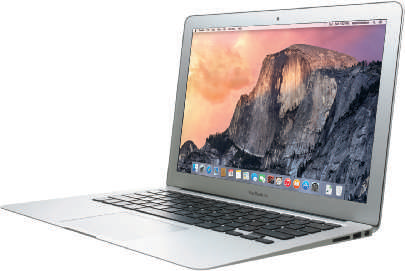 1. Most examples of the kind of computer shown in the accompanying figure can operate solely on batteries.2. On a typical notebook computer, the screen is in the lid and the keyboard attaches to the system unit with hinges.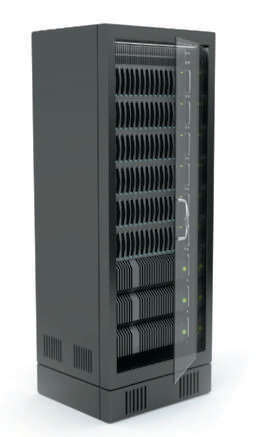 3. Servers like the one in the accompanying figure typically support only one computer at a time.4. Larger corporate, government, and Internet applications may use powerful, expensive servers (an example of which is shown in the accompanying figure) to support their daily operation.5. The major differences between server computers like the one in the accompanying figure and client computers are that the client typically has more power, more storage space, and expanded communications capabilities.6. Mobile service providers never charge additional fees for sending text, picture, or video messages.7. Phablets combine the features of a gaming device and a tablet.8. Digital cameras often can connect to or communicate wirelessly with a computer, a printer, or the Internet.9. Most e-book readers are usually smaller than smartphones.10. A game console is small enough to fit in one hand, making it more portable than the handheld game device.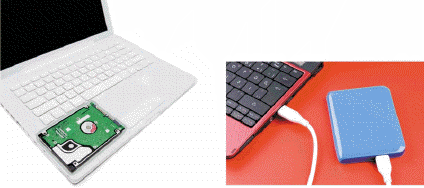 11. Storage devices like the hard disk shown in the accompanying figure often function as a source of input because they transfer items from storage to memory.12. USB flash drives and memory cards usually hold more than hard disks like the kind shown in the accompanying figure.13. A memory card is a removable flash memory, usually no bigger than 1.5 inches in height or width.14. The terms web and Internet can be used interchangeably.15. The Internet is a service of the web.16. A webpage is a collection of related websites.17. All social networking sites have a specialized audience.18. Nearly every life event is stored in a computer somewhere.19. A password is a unique combination of characters, such as letters of the alphabet or numbers, that identifies one specific user.20. One effective strategy for creating strong passwords includes changing common words to symbols.21. With contemporary antivirus protection it is now possible to ensure a virus or malware never will attack your computer.22. All security experts recommend disconnecting from the computer network before opening email attachments.23. Never start a computer with removable media inserted in the computer unless you are certain the media is uninfected.24. The application system provides a means for users to communicate with the computer or mobile device and other software.25. The term drive app is used to describe applications stored on a computer.26. The term web app is an application stored on a web server.27. Examples of communications devices are routers, wireless access points, and modems.28. You usually need to install web apps before you can run them.29. Wireless Internet access points enable users with computers and mobile devices to connect to the Internet wirelessly.30. Wi-Fi uses short-range radio signals to enable specially enabled computers and devices to communicate with each other.31. Cellular radio uses the cellular network to enable high-speed Internet connections to devices with built-in compatible technology, such as smartphones.32. A hot spot is a wireless network that provides Internet connections to mobile computers and devices.33. In many networks, one or more computers act as a server.34. You need extensive knowledge of networks to set up a home network.35. In a networked environment, each computer on the network can access the hardware on the network.36. With a one-way sync, also called mirroring, you add, change, or delete files in a destination location, called the target, without altering the same files in the original location.37. While distance learning classes are popular, you cannot obtain a degree from them.38. A 360-degree panorama of Colonial Williamsburg and Machu Picchu are forms of interactive whiteboards.39. With online investing, the transaction fee for each trade usually is much more than when trading through a broker.40. Some websites support streaming, where you access the media content while it downloads.41. You cannot make copies of media, even as a personal backup, without violating copyright.42. Nearly every area of health care uses computers.43. Breakthroughs in surgery, medicine, and treatments seldom result from scientists’ use of computers.44. The capability of the computer to recognize spoken words is a direct result of scientific experimentation with cochlear implants.45. A blog is an informal website consisting of time-stamped articles in a diary or journal format, usually listed in reverse chronological order.46. As wikis have grown in number, size, and popularity, many educators and librarians have shunned the sites as valid sources of research.47. CAM is used by a variety of industries, including oil drilling, power generating, food production, and automobile manufacturing.48. Examples of mobile users include engineers, scientists, architects, desktop publishers, and graphic artists.49. Enterprise users use spreadsheet, database, and accounting software.Multiple Choice50. Which of the following entails having the knowledge and understanding of computers, mobile devices, the Internet, and related technologies?51. Which of the following terms is an alternate term for the kind of computer shown in the accompanying figure?52. Which of the following style of tablet does not contain a physical keyboard?53. Which of the following is an electronic device, operating under the control of instructions stored in its own memory, that can accept data, process the data according to specified rules, produce results, and store the results for future use?54. Which of the following is a personal computer that users can carry from place to place?55. In which gesture do you quickly touch and release one finger one time?56. In which gesture do you quickly touch and release one finger two times?57. In which gesture do you press and hold one finger on an object and then move the finger to the new location?58. In which gesture do you press and hold one finger and then move the finger horizontally or vertically on the screen?59. In which gesture do you move two fingers apart?60. In which gesture do you move two fingers together?61. Which gesture displays a shortcut menu?62. Which kind of desktop uses the same case to house the screen and processing circuitry?63. What is a type of personal computer designed so all of its components fit entirely on or under a desk or table?64. Which of the following is NOT a type of message you can send with a smartphone?65. Which of the following is an electronic version of a printed book, readable on computers and other digital devices?66. Which of the following is a collection of unprocessed items, which can include text, numbers, images, audio, and video?67. Which of the following conveys meaning and is useful to users?68. In which of the following mouse operations do you move the mouse until the pointer is positioned on the item of choice?69. In which of the following mouse operations do you press and release the primary mouse button?70. In which of the following mouse operations do you press and release the secondary mouse button?71. In which of the following mouse operations do you quickly press and release the left mouse button twice without moving the mouse?72. In which of the following mouse operations do you point to an item, hold down the left mouse button, move the item to the desired location on the screen, and then release the left mouse button?73. Which of the following consists of electronic components that store instructions waiting to be executed and data needed by those instructions?74. For which of the following is the spelling, disk, used?75. Which type of disc is a type of storage media that consists of a flat, round, portable metal disc made of metal, plastic, and lacquer that is written and read by a laser?76. Which of the following is a worldwide collection of networks that connects millions of businesses, government agencies, educational institutions, and individuals?77. What is the definition of a website?78. Which of the following is NOT one of the widely used browsers?79. Which of the following is a popular social networking site?80. Which of the following is NOT an example of malware?81. Which of the following is the term for known specific patterns of viruses?82. Which of the following is NOT a strategy that supports green computing?83. What involves reducing the electricity consumed and environmental waste generated when using a computer?84. Who is Microsoft's founder?85. Who is Apple's cofounder?86. Which of the following is NOT an operating system used by today's computers and mobile devices?87. What consist(s) of a series of related instructions that tells the computer what tasks to perform and how to perform them?88. You interact with a program through which of the following, thereby controlling how you enter data and instructions and how information is displayed on the screen?89. Which of the following kinds of software is NOT usually included by an installed operating system?90. Which of the following is NOT a popular programming language?91. Which of the following is a specification that enables web content to be distributed to subscribers?92. Which kind of device is hardware capable of transferring items from computers and devices to transmission media and vice versa?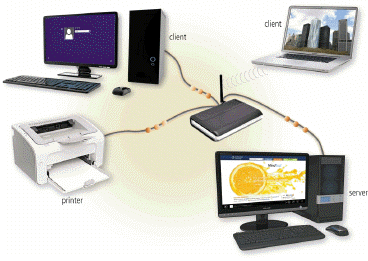 93. Which of the following is a collection of computers and devices connected together, as shown in the accompanying figure, often wirelessly, via communications devices and transmission media?94. Collections, such as that pictured in the accompanying figure, allow computers to share which of the following?95. What manages the resources on a network?96. Which of the following is a category of users?97. Which of the following category of users works on a computer while away from a main office, home office, or school?98. Which kind of user requires the capabilities of a powerful computer?99. Each employee or customer who uses a computer in a large business is which kind of user?COGNITIVE ASSESSMENT100. Which of the following statements is true about a computer?101. You want to interact with a touch screen. Which of the following do you use?102. Which of the following gestures would you use if you want to activate a link on your new tablet?103. Which of the following gestures would you use if you want to run a new browser app on your new tablet?104. Which of the following gestures would you use if you want to get immediate access to allowable actions on your new tablet?105. Which of the following gestures would you use if you want to activate a mode that enables you to move an item with one finger to a new location on your new tablet?106. Which of the following gestures would you use if you want to move an item around the screen on your new tablet?107. Which of the following gestures would you use if you want to scroll on your new tablet?108. Which of the following gestures would you use if you want to zoom in on your new tablet to see more detail on a map, for example?109. Which of the following gestures would you use if you want to zoom out on your new tablet and see less detail on a map, for example?110. Which of the following gestures would you use if you want to display a bar that contains commands on an edge of the screen of your new tablet?111. If a tablet has no keyboard, how do you type on it?112. How do you determine which type of computer — tablet, laptop, or desktop — is best?113. Which of the following is not one of the reasons that a mobile device can be categorized as a computer?114. You want to bring your game console to another location. How heavy is a typical a game console?115. Your smartphone allows you to take and store photos, and play and view your digital media. What is this overlap of technologies called?116. Which of the following is NOT a reason that consumers purchase separate stand-alone devices?117. Which of the following is a result of calculations on your semester grade report?118. Which of the following is an example of data on a grade report?119. If a computer adds together a list of numbers, what term identifies these numbers?120. If you are looking for a keyboard to project from a device to a flat surface, which of the following would you use?121. On which of the following pointing devices can you control the pointer by sliding your fingertip?122. Which of the following mouse operations would you use if you want to change the position of the pointer on the screen?123. Which of the following mouse operations would you use if you want to deselect an item on the screen?124. Which of the following mouse operations would you use if you want to display a shortcut menu?125. Which of the following mouse operations would you use if you want to start a program feature?126. Which of the following mouse operations would you use if you want to draw a picture?127. Which of the following works in a manner similar to a copy machine?128. If your friend is playing a game on a computer, on what type of device would he see a big explosion within the game?129. When a person buys something from an app store, the cost of the item is charged to a credit card whose number often is known by the app store. On what type of device is the credit card number kept by the app store?130. Which of the following is NOT a suggestion for easing eyestrain while using a mobile device?131. If a manufacturer is looking for memory that is very durable and shock resistant, which kind of technology might it use in its laptops?132. If your cousin asks you what devices can be used to record and retrieve data, instructions, and/or information for future use on a computer, which of the following would you tell her?133. You do not want to store your data locally on your hard disk. You would rather store it using an Internet service. What is this kind of storage known as?134. The Internet is a worldwide network. What is the World Wide Web?135. You want to place a video from the Internet to your desktop. What process do you use?136. What makes the posts on Twitter considered a blog?137. If you are looking for an online social network that allows you to share messages and interests with family and friends, which of the following is the best match for you?138. If you are looking for an online social network that allows you to include recommendations from people who know you professionally, which of the following is the best match for you?139. If you are looking for an online social network that allows you to stay current with the daily activities of those you are following, which of the following is the best match for you?140. With which of the following can users transfer items to and from other computer on the Internet?141. Which of the following enables users to speak to other users over the Internet?142. With which of the following can you have a real-time typed conversation with another connected user?143. ​A leading maker of security software has made a claim that its software blocked a given number of malware attacks. What number is closest to their claim?144. How often should you change your password?145. If you were required to give a speech identifying the risks of using computers and digital devices, which group of items would you include?146. If someone feels distressed when deprived of computers and mobile devices, that person is said to suffer from what condition?147. Green computing involves reducing electricity consumed and environmental waste generated when using a computer. Which of the following is a valid strategy for supporting green computing?148. Word processing software, spreadsheet software, database software, and presentation software are examples of what category of computer software?149. Most computers and many mobile devices, such as smartphones and portable media players, can connect to which kind of network?Completion150. Because technology changes, you must keep up with the changes to remain digitally ____________________.151. A computer like the one in the accompanying figure weighs up to ____________________ pounds (depending on the configuration).152. A(n) ____________________ is a motion you make on a touch screen with the tip of one or more fingers or your hand.153. A(n) ____________________ device is a computing device small enough to hold in your hand.154. A(n) ____________________ is an Internet-capable phone that usually also includes a calendar, an appointment book, an address book, a calculator, a notepad, games, and several other apps (programs).155. A(n) ____________________ is a mobile computing device designed for single-player or multiplayer video games.156. A(n) ____________________ is an input device that converts printed material into a form the computer can process.157. Printed content sometimes is referred to as a(n) ____________________.158. Storage devices like the ____________________ in the accompanying figure hold data, instructions, and information for future use.159. A(n) ____________________ is a portable storage device that is small and lightweight enough to be transported on a keychain or in a pocket.160. A(n) ____________________ is a named collection of stored data, instructions, or information and can contain text, images, video, and audio.161. A(n) ____________________ is a duplicate of content on a storage medium that you can use in case the original is lost, damaged, or destroyed.162. A(n) ____________________ is software that finds websites, webpages, images, videos, news, maps, and other information related to a specific topic.163. A(n) ____________________, which is similar to a password, consists of several words separated by spaces.164. ____________________ software consists of the programs that control or maintain the operations of the computer and its devices.165. One type of system software is a(n) ____________________ system, which is a set of programs that coordinates all the activities among computer hardware devices.166. ____________________ software consists of programs designed to make users more productive and/or assist them with personal tasks.167. When you instruct a computer or mobile device to run an application, the computer or mobile device ____________________ its software, which means the application is copied from storage to memory.168. Examples of ____________________ users are sales reps, real estate agents, insurance agents, meter readers, package delivery people, journalists, consultants, and students.169. Examples of ____________________ users include engineers, scientists, architects, desktop publishers, and graphic artists.MatchingIdentify the letter of the choice that best matches the phrase or definition.170. Having a current knowledge and understanding of computers and related technologies171. Thin, lightweight mobile computer with a screen in its lid and a keyboard in its base172. A thin, lightweight mobile computer with a touch screen173. An electronic device, operating under the control of instructions stored in its own memory, that can accept data, process the data according to specified rules, produce information, and store the information for future use174. A personal computer designed to be in a stationary location175. A computer dedicated to providing one or more services to other computers or devices on a network176. A computing device small enough to hold in your hand177. An internet-capable phone that usually also includes a calendar, an appointment book, an address book, a calculator, notepad, games, and several other apps178. Any hardware component that allows you to enter data and instructions into a computer or mobile device179. Any hardware component that conveys information from a computer or mobile device to one or more people180. Where a computer keeps data, instructions, and information181. Removable flash memory182. A worldwide collection of computer networks that connects millions of businesses, government agencies, educational institutions, and individuals183. One of the more widely used Internet services184. A storage device that typically uses flash memory to store data, instructions, and information185. A named collection of stored data, instructions, or information186. A website that encourages members to share their interests, ideas, stories, photos, music, and videos with other users187. A series of related instructions, organized for a common purpose, that tells the computer what tasks to perform and how to perform them188. Software that finds websites, webpages, images, videos, news, maps, and other information related to a specific topic189. Software that enables users with an Internet connection to access and view webpages on a computer or mobile deviceSubjective Short Answer190. You want to display a shortcut menu in order to quickly show you all of the possible actions at a particular moment in your use of the tablet. Which of the following gestures does the tutorial tell you to use?
191. You are looking for a bar that displays commands on an edge of the tablet's screen. You have seen this before so you know it can be done. According to the tutorial, what gesture should you use?
192. Which of the following types of users is the most likely to use computer-aided design software?
193. Which of the following types of users is the most likely to use accounting software?
Essay194. Explain what the World Wide Web is, including several tasks that can be accomplished online. Include definitions of the following terms in your response: webpage, downloading, website, and web server.195. List at least five different practices to adopt in order to protect your computer from viruses and other malware.196. List at least four guidelines for creating strong passwords.197. List the steps to locate, install, and then run a program or mobile app.198. List and describe the three main examples of wireless communications technologies described in the chapter.199. Explain in detail what it means to synchronize computers and mobile devices. Include at least two strategies for keeping your files in sync in your answer.